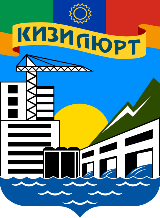      РЕСПУБЛИКА ДАГЕСТАН      АДМИНИСТРАЦИЯ ГОРОДСКОГО ОКРУГА         «ГОРОД КИЗИЛЮРТ»      ОТДЕЛ КУЛЬТУРЫ, ТУРИЗМА И МОЛОДЕЖНОЙ ПОЛИТИКИ             №                                                                                                                      2022ОТЧЁТо проделанной работе отдела культуры, туризма и молодёжной политики администрации ГО «город Кизилюрт» январь-декабрь 2022г.	2022 год был объявлен годом культурного наследия народов России. В рамках этого года было проведено 188 мероприятий. Отдел курирует следующие муниципальные учреждения культуры: МКУ ДО «Детская школа искусств», МБУ «Дом культуры г. Кизилюрт», МКУ «Централизованная библиотечная система». 	В этих учреждениях работают 61 чел. + 39 техперсонал: Все эти учреждения культуры города принимают активное участие в культурно-массовых и культурно-патриотических мероприятиях, посвященных федеральным и республиканским государственным праздникам, юбилейным датам.	В начале первого квартала МБУ Дом культуры г. Кизилюрта принял участие в конкурсе, проводимой федеральным фондом социальной и экономической поддержки отечественной кинематографии, выиграл конкурс и был выбран как перспективная площадка для реализации программы показа отечественной кинематографии. Как и планировалось сейчас кинотеатр работает.	В рамках национального проекта «Культура», в городе открыли новую модельную библиотеку. Новую мебель, рабочие места для читателей, конференц зона, уголки для досуга – такой встречает обновленная библиотека посетителей. Заметно пополнился и фонд учреждения – приобретено 1400 экземпляров книг. Здесь созданы условия и для читателей с ограниченными возможностями здоровья – установлена кнопка вызова персонала, имеется специализированная литература с крупным шрифтом, имеется компьютерное место. Новое культурное пространство даст мощный импульс для развития чтения среди жителей города.	МКУ ДО «Детская школа искусств» г. Кизилюрта (директор Ханипов Абдула Иманалиевич) – можно назвать центром для развития творчески одаренных детей. В ДШИ работают 26 преподавателей, техперсонал 21. Сейчас на хореографическом, музыкальном, театральном и отделении изобразительного искусства обучаются белее 846 юных и талантливых детей.	Определенная работа проводится по линии охраны объектов культурного наследия и по линии развития туризма.	На основании требований Министерства туризма и народных промыслов РД нами разработана программа развития туризма, туристические маршруты. Кстати, когда наш город посещают артисты цирковых и других коллективов из Российских регионов, жители других муниципалитетов республики, те же сотрудники сводных отрядов полиции МВД РФ, все они желают узнать больше интересного о нашем городе, районе. То есть, потенциал для туристического развития у нас есть. Ведь многие интересуются красотами Чиркейской ГЭС, Сулакского Каньона, историей города, этнографией наших сёл. Будем продолжать работу в этом направлении.Молодежная политика	Это одна из самых интересных, но и сложных направлений нашей деятельности. Наша задача сделать молодых людей ответственными за свое будущее, будущее своих детей, воспитать молодое поколение в духе патриотизма, моральной, нравственной, духовной чистоты.	Это очень непростая работа. Мы опираемся на принятые Президентом РФ, Правительством РФ, Главой и Правительством РД программы молодежной политики, патриотического, духовно-нравственного воспитания молодежи. 	Одна из основных задач – уберечь молодежь от влияния экстремистских взглядов и воздействия идеологии экстремизма. Работу эту мы проводим с помощью молодежного совета при главе города, молодежной общественной организации «Молодежь Кизилюрта» и волонтеров.  	Молодежь Кизилюрта активно поддерживают идеи здорового образа жизни, единства, противодействия экстремизму, наркомании, табакакурения. Большую помощь молодежь оказывает при проведении благотворительных акций, религиозных мероприятий, культурно-массовых мероприятий.	Еще одним плюсом в 2022 году стало то, что отдел культуры, туризма и молодежной политики занял 2-е место в рейтинге активности участия в волонтерской деятельности среди городов РД. И наш город получил Диплом II степени Министерства по делам молодежи РД. Также наш отдел получил Благодарность за активное участие в проведении голосования по выбору общественных территорий в рамках проекта «Формирование комфортной городской среды в 2023г.». Также Благодарственное письмо получили от Министерство строительства и жилищно-коммунального хозяйства Российской Федерации за активное участие в проведении онлайн голосовании.	Художники ДШИ получили почетные грамоты за призовые места в республиканских конкурсах, их очень много. Молодые ребята за активное участие в волонтерской деятельности были награждены почетными грамотами и благодарственными письмами Министерства по делам молодежи РД, Минстроя РД, Министерства культуры РД.	Не сказать не могу о руководителе молодежной общественной организации «Молодежь Кизилюрта». На площадке молодежного форума «Каспий-22» проходила защита социальных проектов в рамках грантового конкурса федерального агентства по делам молодежи. Из 64 представителей из разных регионов страны был и руководитель молодежной организации «Молодежь Кизилюрта» Магомед Зайнабилов. Он получил статус «Победитель конкурса». Его проект «Школа волонтеров» «Герои нашего времени» выиграл грант 220 тыс. рублей. Сейчас это проект реализуется в городе Кизилюрте. Очередной форум волонтеров состоится 15 января.	Отдел культуры, туризма и молодежной политики в полном объеме исполняет все поручения, решения, распоряжения исходящие из аппарата Администрации Главы и Правительства РД, Главы ГО «город Кизилюрт», Министерства культуры РД, Министерства по делам молодежи РД, Министерства туризма и народных промыслов РД, Агентства охраны объектов культурного наследия, Министерства по национальной политики РД.	В прошедшем году на письменные запросы администрации ГО «город Кизилюрт» и вышеизложенных Министерств было дано 200 ответов в письменной и электронной форме (в том числе по СЭДу). Все наши мероприятия объективно и своевременно освещаются в социальных сетях и на сайте администрации города, на страницах газеты «Кизилюртовские вести».	Как выше было сказана за 2022 год отделом культуры, туризма и молодежной политики проведено 188 мероприятий. Также работники учреждений культуры принимали активное участие в открытии дворовых и общественных территорий по программе формирование комфортной городской среды.   Есть и общие проблемы:- Заработная плата остается низкой- Не решен вопрос с возвращением технического персонала в штат.- Не определен статус городского центра традиционной культуры народов России (нет штатной единицы)- Необходимо уделить внимание материально-техническому оснащению отдела культуры.- Заморожено начавшееся еще в конце советского периода строительства нового городского дворца культуры, нет музея.- Есть и другие проблемы. Нельзя сокращать преподавателей ДШИ, ибо это заведение предпрофессиональная школа, если сократит преподавателей, то и детей надо домой отправить.Не достаточно средств выделяют для проведения тех или иных вопросов.Наиболее крупные мероприятия.ЯНВАРЬВ честь Международного Дня Хореографа, отмечаемого 9 января, в МКУ ДО ДШИ г. Кизилюрта чествовали детские хореографические ансамбли и педагогов хореографического отделения. Отдел культуры, туризма и молодёжной политики городской администрации, работники культуры г. Кизилюрта искренне поздравили хореографов, в том числе и детский хореографический ансамбль «Юность Кизилюрта»  под руководством Патимат Курахмаевой.В филиале № 5 ЦБС г. Кизилюрта (детская библиотека) прошли детские, иллюстрированные литературно-художественные выставки, посвящённые 100-летию образования СССР и закрытию «Года 100-летия ДАССР». Выставки носили название «Одна страна – много наций» и «Край родной – я тебя воспеваю». Выставки посетили большое количество школьников.В филиалах ЦБС г. Кизилюрта прошли литературные встречи с детьми «Сказки любят все». Встречи проходили по страницам сказок и рассказов на зимнюю и новогоднюю тему.В честь 125-летия известного советского и русского писателя, поэта, киносценариста Валентина Катаева в филиале № 5 ЦБС (детская библиотека) прошла встреча со школьниками МКУ «Гимназия № 1 им. Героя Советского Союза Ю. Акаева». Библиотекари рассказали о творчестве В. Катаева. Работники ЦБС г. Кизилюрта (центральная библиотека) провели увлекательную экскурсию для воспитанников ДОУ «Колокольчик» по читальному залу и залам центральной библиотеки. Детей познакомили с разнообразием книг по разной тематике, в интересной форме познакомили детей с содержанием любимых книг.Для учащихся 6-х классов МКОУ СОШ № 7 библиотекари ЦБС Ф. Цаххаева и Е. Дмитриенко провели урок памяти и мужества, посвящённый Международному Дню Холокоста. Они объяснили ребятам что такое Холокост, какие преступления совершали фашисты в годы Второй Мировой войны, как был освобождён советскими войсками один из крупных фашистских концлагерей смерти «Освенцим».В филиале № 6 ЦБС г. Кизилюрта (п. Бавтугай) прошла литературная встреча с детьми «В гостях у сказки». Дети познакомились с различными интересными сказками.В филиале № 1 ЦБС г. Кизилюрта и других филиалах городской библиотеки прошли литературные встречи с детьми, посвящённые 140-летию английского писателя и драматурга Алана Александра Милна. Его «Винни-Пух» стал самой любимой книгой для детей в нашей стране. 27 января отмечалась памятная дата по снятию блокады Ленинграда. Библиотекари ЦБС г. Кизилюрта, филиала № 5 ЦБС (детская библиотека), работники городского дома культуры провели совместную общегородскую памятную акцию «Блокадный хлеб». Горожанам раздавались кусочки блокадного хлеба, объяснялось как этот хлеб спасал жизни ленинградцев в 1941 году. Были организованы литературно-художественные выставки на тему блокады Ленинграда.  Библиотекари филиала ЦБС г. Кизилюрта в п. Н. Сулак, учащиеся МКОУ Гимназия № 5 п. Н. Сулак провели патриотическую акцию памяти блокадного Ленинграда. Жителям пос. Н. Сулак раздавали кусочки чёрного хлеба и карточки на которых были указаны вес и состав блокадного хлеба. Получив такой кусочек хлеба каждый житель посёлка мог на себе прочувствовать суровую зиму 1941 года.   ФЕВРАЛЬВ день памяти известного советского военного лётчика Амет - хана Султана (погиб при испытании нового боевого самолёта 1 февраля 1971 года), работники культуры Кизилюрта (ЦБС, ГДК и ДШИ) провели небольшую патриотическую памятную акцию в городе Кизилюрте. Они рассказали горожанам о жизненном и военном пути прославленного советского фронтового лётчика и боевого лётчика-испытателя Амет-Хана Султана. Были организованы литературно-художественные выставки в филиалах ЦБС г. Кизилюрта.В филиалах ЦБС г. Кизилюрта отметили День разгрома советскими войсками фашистской группировки войск у стен Сталинграда (День воинской Славы России). Детям подробно было рассказано о ходе грандиозного Сталинградского сражения в ходе которого наступил коренной перелом в пользу СССР. О героических солдатах, офицерах, военачальниках, защищавших Сталинград учащиеся школ, посмотрели видеофильмы.В честь Дня юного героя – антифашиста (8 февраля) в ЦБС г. Кизилюрта и её филиалах прошли патриотические встречи с учащимися городских школ. Работники библиотеки рассказали ребятам о значительной роли советских героев – антифашистов (пионеров, комсомольцев) в разгром врага.Работники центральной городской библиотеки провели для учащихся МКОУ СОШ № 7 и других школ Кизилюрта тематические классные часы «Юные герои сороковых» и «Остался в сердце вечный след войны» (о событиях Сталинградской битвы).В день памяти великого русского поэта и писателя Александра Сергеевича Пушкина работники городской библиотеки провели встречи школьников «В мире сказок Пушкина». Дети очень любят сказки Пушкина и мир его волшебного творчества.В афганском сквере (14 февраля) прошла общегородская памятная акция «Вечная память героям Афганистана». Она проходила в рамках городских мероприятий «Юность, опалённая войной» в честь 33-й годовщины вывода советских войск из Афганистана. В акции приняли участие руководители города Кизилюрта и Кизилюртовского района М. Магомедов и Р. Татарханов, ветераны-афганцы, работники военкомата, правоохранительных структур, работники ДШИ, ЦБС и городского дома культуры. Работники городского дома культуры Шахмурад Гасанов, Абдула Магомедов, Асият Джанавова исполнили песни на афганскую тематику. Все участники возложили цветы к памятнику погибшим в Афганистане землякам-кизилюртовцам. Ведущая акции Асият Шахрудинова пожелала всем мира, счастья и благополучия.С 7 по 14 февраля проходила общероссийская акция «Дарите книги с любовью». Жители города Кизилюрта преподнесли в дар городской библиотеки много интересных книг. В ЦБС города Кизилюрта и её филиалах прошли патриотические встречи со школьниками, посвящённые 33-й годовщине вывода советских войск из Афганистана. В честь Международного Дня родного языка (21 февраля) в ЦБС и её филиалах прошли культурные и художественные выставки, посвящённые дагестанским поэтам, писателям, драматургам, дагестанской культуре и литературе. В честь Дня Защитника Отечества в ДШИ состоялась выставка детских художественных работ, посвящённых Российской Армии и Военно-Морскому Флоту. В детской библиотеке (филиал ЦБС № 5 )прошли литературные встречи с детьми в честь Дня Защитника Отечества. В ЦБС города Кизилюрта была организована выставка «писатели родного края» посвящённая дагестанским поэтам и писателям.  В детской библиотеке (филиал ЦБС № 5) совместно с работниками городского дома культуры проведена встреча с детьми на тему выбора профессий. В центральной библиотеке, подростков и молодёжь ознакомили с самыми востребованными в данной возрастной категории книгами и журналами. МАРТВ ЦБС города Кизилюрта прошли литературные выставки в честь Всемирного Дня кошек и Всемирного Дня писателя.Работники культуры Кизилюрта приняли участие в общегородском митинге в поддержку Российской Армии, защищающей Донбасс (территории ЛНР и ДНР).В рамках общероссийской акции «Своих не бросаем!» в поддержку российских военных на Донбассе, в городском доме культуры солисты детского образцового хора ДШИ «Элегия» (руководитель Мадина Рамазанова) исполнили песню «Ромашки России».Преподаватели отделения ИЗО МКУ ДО ДШИ города Кизилюрта подготовили детские художественные выставки к Международному Женскому Дню 8-го марта.В рамках акции «Праздничные выходные» под эгидой министерства культуры РД, работники культуры города Кизилюрта провели акцию для женщин «Вам любимые, посвящаем!».В филиалах ЦБС города Кизилюрта прошёл для детей конкурс-селфи  «С книгой в руках». Он был призван увеличить интерес к чтению со стороны детей и родителей.В МКУ ЦБС прошли встречи с детьми и книжно-иллюстрированные выставки посвящённые открытию традиционной «Недели детской книги». Библиотекари провели интересные и познавательные мероприятия посвящённые миру книг.В городском доме культуры состоялось красочное открытие традиционной «Недели детской книги». В празднике приняли участие детский образцовый хор ДШИ «Элегия» под руководством Мадины Рамазановой, артисты городского дома культуры. В празднике приняло участие более 150 учащихся городских общеобразовательных школ г. Кизилюрта. Была организована выставка лучших детских книжных произведений.В ЦБС города Кизилюрта и её филиалах прошла международная экологическая акция «Час Земли». Детям рассказали о необходимости сохранения экологического разнообразия природы и экологической грамотности.  В детской библиотеке МКУ ЦБС г. Кизилюрта прошли литературные встречи с детьми посвящённые 140-летию со дня рождения выдающегося советского поэта и писателя Корнея Ивановича Чуковского. Творчество Корнея Чуковского вдохновляло тысячи советских детей и продолжает оставаться востребованным. В городском доме культуры состоялось празднование Дня работника культуры. В мероприятии приняли участие работники культуры, общественные деятели и .т.д. Перед собравшимися выступили детский образцовый хор «Элегия», детские хореографические ансамбли ДШИ, общественность. За большой вклад в поддержку культуры Почётной Грамотой министерства культуры, благодарственными письмами главы ГО «город Кизилюрт» М. Ю. Магомедова был награждён меценат, депутат городского Собрания депутатов Гаджи Биярсланов. Благодарственными письмами главы города М. Магомедова также были награждены детские хореографические ансамбли и детский хор «Элегия» ДШИ и коллективы муниципальных учреждений культуры. Почётной Грамотой министерства культуры РД за большой вклад в патриотическое воспитание подрастающего поколения был награждён специалист ГДК Андрей Соловьёв. С музыкальными  композициями выступили артисты городского дома культуры. В ГДК г. Кизилюрта в рамках Дня работника культуры прошёл парад национальных танцевальных костюмов. Он был посвящён благотворителю и меценату Гаджи Биярсланову, оказавшему большую помощь в приобретении национальных и сценических костюмов и музыкальных инструментов. Перед собравшимися выступили детский образцовый хор «Элегия» под руководством Мадины Рамазановой, детский хореографический ансамбль «Юность Кизилюрта» (хореограф Патимат Курахмаева), детский хореографический ансамбль ДШИ «Салам» (хореограф Камила Гасанова). Были показаны прекрасные танцы и сказано много добрых  слов в адрес Гаджи Биярсланова. АПРЕЛЬ 20221. В парке культуры и отдыха им. Малагусейнова состоялась городская "Вахта Памяти" посвящённая 77-й годовщине Победы. Мероприятие, подготовленное отделом культуры, туризма и молодёжной политики городской администрации, совместно с Управлением образования и аппаратом АТК в ГО «город Кизилюрт», было полностью поддержано главой городского округа Магомедовым Магомедом Юсуповичем. Стела «Никто не забыт! Ничто не забыто!» в парке культуры и отдыха им. М. Малагусейнова была украшена красными флагами, Знамёнами Победы, Красивыми Флагами к Дню Победы. В патриотическом мероприятии приняли участие руководители г. Кизилюрта, военного комиссариата г. Кизилюрта, Кизилюртовского и Кумторкалинского районов, ветераны Афганистана, общественные деятели, участники военно-патриотического движения «ЮНАРМИЯ» городских школ, особенно красиво смотрелись дети городских детских садов в военной форме. Песня «От героев былых времён» в исполнении работника ГДК Шахмурада Гасанова обозначила главный рефрен «Вахты Памяти» – сохранить в памяти народа бессмертный Подвиг Красной Армии в борьбе с фашизмом. Открывая «Вахту памяти-2022», ведущая Мадина Рамазанова ещё раз подчеркнула цель проводимой акции. Ежегодно, в преддверии майских праздников по всей стране проводится Общероссийская патриотическая "Вахта Памяти". Она призвана отдать дань памяти и уважения 27-ми миллионам советских людей, погибших на фронтах Великой Отечественной войны в борьбе с фашизмом за свободу и независимость нашей Родины. Великая Отечественная война стала тяжёлым, страшным, героическим испытанием. Мы открываем "Вахту Памяти - 2022", чтобы ещё раз современным поколениям напомнить те суровые 1418 дней и ночей войны с фашизмом, который принёс народам Советского Союза, Европы столько бед, горя и страданий. Нет ни в нашей стране, ни в нашей республике, ни в нашем городе ни одной семьи, которой так или иначе не коснулись бы события суровых военных лет. Мы свято храним в семейных альбомах фотографии наших дедов и прадедов в форме красноармейцев, кто принял страшный бой с фашизмом, кто жизнью своею защитил наше будущее, наше право жить в свободном мире – обратилась к собравшимся ведущая. Все присутствовавшие почтили память погибших в годы ВОВ минутой молчания и вместе с руководителями города Кизилюрта возложили цветы к Вечному Огню у Стелы. Особо много цветов принесли дошкольники. Цветы к Вечному Огню возложили члены волонтёрских отрядов «Волонтёры культуры» и «Волонтёры Победы», солисты детского хореографического ансамбля ДШИ «Юность Кизилюрта» одетые в футболки «Бессмертный полк», юнармейцы, ветераны-афганцы и.т.д. После возложения цветов прозвучала бессмертная песня на стихи народного поэта Дагестана Расула Гамзатова «Журавли» в исполнении работника ГДК Абдулы Магомедова.2. В рамках патриотических мероприятий посвящённых 77-й годовщине Победы Советского Народа в годы Великой Отечественной войны (1941-1945гг.) в Кизилюрте была проведена общегородская патриотическая акция «Zа Россию! Zа Родину! Zа наших!», в поддержку военнослужащих Российской Армии выполняющих боевые задачи по защите жителей Донбасса и уничтожению бандеровской фашистской идеологии на Украине, защите жителей Украины от неонацизма.3. Отделом культуры, туризма и молодёжной политики, при поддержке главы ГО «город Кизилюрт» М. Ю. Магомедова, совместно с аппаратом АТК ГО «город Кизилюрт», Управлением образования, в городе проведены патриотические акции «Знамя Победы». На всех патриотических мероприятиях, посвящённых Дню Победы, жителям города раздавались копии Знамени Победы, которые люди принимают с огромной благодарностью и уважением. Знамя Победы – это бессмертный Подвиг наших отцов и дедов подаривших нам жизнь и мир на земле!4. В Кизилюрте при поддержке отдела культуры, туризма и молодёжной политики городской администрации  в честь 77-й годовщины Победы прошла патриотическая акция «Георгиевская лента: Я помню, Я Горжусь!». Представители волонтёрского отряда «Волонтёры Победы» под руководством Мадины Рамазановой (ДШИ г. Кизилюрт) торжественно прицепили Георгиевские ленты руководителям Кизилюрта, ветеранам Афганистана, просто всем жителям города.5. Преподаватели отделения ИЗО МКУ ДО ДШИ города Кизилюрта украсили открытие городской «Вахты Памяти – 2022» детской художественной выставкой, которую они развернули в парке культуры и отдыха им. Малагусейнова. Выставка детских художественных работ посвящалась 77-й годовщине Победы Советского Народа в Великой Отечественной войне (1941-1945гг). Преподаватели отделения ИЗО Зухра Ахмедова, Ирина Алиева, Джанетта Османова, Рахиль Хуршилова отобрали самые лучшие работы. В каждом рисунке была запечатлена гордость за нашу великую Победу, наша память, благодарность потомков. 6. В городе Кизилюрте состоялось возложение цветов к памятнику В.И.Ленину, организованное городским и районным комитетами КПРФ. Отметим, что накануне памятник был отремонтирован, покрашен. Преподаватели и воспитанники Детской школы искусств города Кизилюрта провели ленинский субботник и привели в порядок территорию памятника, посадили цветы и зеленые насаждения. В церемонии принял участие депутат Народного Собрания РД, заместитель председателя комитета НС РД по образованию и науке, первый секретарь городского комитета КПРФ Абдулвахид Лабазанов, помощник депутата, второй секретарь горкома КПРФ Зина Аминова, помощник депутата, первый секретарь районного комитета КПРФ Идрис Идрисов, Председатель Общественной палаты и Совета ветеранов города Гасан Омаров, член рескома КПРФ Арич Аричев , Член Общественной палаты Асият Шахрудинова и другие. Они же выступили на церемонии и рассказали о жизни и деятельности В.И.Ленина, о Коммунистической партии и Советском государстве, основателем и первым руководителем которых был он, о преимуществах социализма и об огромной работе Советского государства и его достижениях.7. Солисты детского образцового хора "Элегия" (рук. Мадина Рамазанова) и детского хореографического ансамбля "Юность Кизилюрта" (хореограф Патимат Курахмаева) ДШИ г. Кизилюрта успешно выступили в детском республиканском фестивале "Серпантин дружбы", организованном РДНТ министерства культуры РД.8. На сцене ГДК г. Кизилюрта состоялся грандиозный концерт детского хореографического ансамбля "Салам" (хореограф Камила Гасанова) ДШИ г. Кизилюрта, в честь 15-летия со дня образования. С юбилеем ансамбль поздравили Глава ГО "город Кизилюрт" М. Ю. Магомедов, заместитель главы городской администрации Айшат Исаева, начальник отдела культуры, туризма и молодёжной политики З. Аминова, работники культуры Кизилюрта, коллеги по ДШИ, директор ГДК З. Багаудинов, родительская общественность. Ансамбль "Салам" представил новые великолепные танцевальные костюмы и зажигательную хореографическую программу. 9. На сцене ГДК перед детьми с интересной программой выступил коллектив "Цирка Солнца" из города Саратова. Были представлены животные, клоуны, номера иллюзиона. Подопечные ГКУ РД СРЦН в г. Кизилюрте благотворительно посмотрели цирковую программу.10. На сцене ГДК прошёл спектакль "Твой выбор" Государственного русского драматического театра министерства культуры РД. Спектакль прошёл в рамках программы "Пушкинская карта". Подростки посетившие спекталь могли ещё раз задуматься о моральном смысле жизни. 11. В детской библиотеке ЦБС г. Кизилюрта прошло заседание литературного клуба "Вдохновение". Оно было посвящено 85-летию со дня рождения поэтессы Беллы Ахмадуллиной, "прекрасной талантливой русской поэтессы, писательницы, переводчицы. Клуб "Вдохновение" посетили ученики 10 класса гимназии № 1 г. Кизилюрта. 12. В детской Школе искусств Города Кизилюрт был проведён субботник, участие в котором принял весь коллектив. Апрель — традиционное время наведения чистоты и порядка, а субботник — добрая традиция, объединяющая поколения. Одним из таких приоритетов является весеннее преображение территории. В весну территория школы искусств должна войти чистой и ухоженной. Вооружившись необходимым инвентарём, сотрудники школы искусств с удовольствием привели  в порядок территорию.13. Молодёжные волонтёры приняли участие в разъяснительной работе с населением г. Кизилюрта по онлайн-голосованию отбора общественных территорий к обустройству в 2022 году, в рамках программы "Комфортная городская среда".14. Отдел культуры, туризма и молодёжной политики совместно с аппаратом АТК в ГО "город Кизилюрт", при поддержке главы города М. Ю. Магомедова выпустил книгу "Кизилюрт против террора: за мир, единство, процветание". 15. ​В преддверии 77-й годовщины Победы Советского Народа в годы ВОВ 1941-1945гг. все городские преприятия, организации, учреждения приняли участие в городских субботниках по уборке улиц и закреплённых территорий. В данной экологической и патриотической акции приняли участие и коллективы муниципальных учреждений культуры. Работники городского дома культуры под руководством Заура Багаудинова активно прибрали закреплённую за ГДК территорию. Они всё очистили от мусора, побелили деревья, окопали цветы. Работали очень дружно. В субботнике вместе с коллективом ГДК приняли участие и работники детской библиотеки МКУ ЦБС г. Кизилюрта Сугайнат Аслудинова, Марзият Джанакаева и Зайнаб Харчиева. После субботника территория выглядела опрятной и привлекательной.6. В ЦБС города Кизилюрта прошли литературные мероприятия и встречи со школьниками посвящённые 90-летию со Дня рождения народной поэтессы Дагестана Фазу Алиевой.17. В ЦБС г. Кизилюрта и её филиалах прошли мероприятия посвящённые полёту первого космонавта СССР Юрия Гагарина. Были оформлены книжные выставки, проведены литературные беседы и викторины. 18. В рамках популяризации общероссийского культурного наследия, культурных и исторических традиций дагестанских народов, "Года культурного наследия" объявленного Президентом РФ В. Путиным, учащиеся 5 "в" класса МКОУ СОШ № 2 г. Кизилюрта (классный руководитель Сапигат Вагабова) посетили городской центр традиционной культуры народов России и городскую детскую библиотеку МКУ ЦБС г. Кизилюрта. По просьбе заместителя директора СОШ № 2 г. Кизилюрта по ВР Ирины Магомедовой детей сопровождал представитель отдела культуры, туризма и молодёжной политики городской администрации, работник ГДК Андрей Соловьёв. В городском центре традиционной культуры народов России гостей из СОШ № 2 тепло приняли работники ГДК и специалисты МКУ ЦБС Сугайнат Аслудинова и Марзият Джанакаева (городская детская библиотека). Они в увлекательной форме рассказали детям о каждом представленном в центре традиционной культуры экспонате декоративно-прикладного искусства, о традициях и обычаях народов Дагестана. Юные посетители в полном объёме получили информацию о том, какие народы проживают в России в целом, и в Дагестане, какие дагестанские аулы представляют собой центры декоративно-прикладного искусства, какая природа в нашей республике. В детской библиотеке для детей был организован урок мужества и патриотизма посвящённый 77-й годовщине Победы Советского Народа в годы ВОВ 1941-1945гг. В рамках патриотической акции "Читаем детям о войне", Сугайнат Аслудинова прочитала рассказ " Треугольное письмо" из книги известного фронтовика Дмитрия Митяева "Шестой неполный". В рассказе повествовалось о солдате, написавшем письмо матери домой, о его первом бое, о том, как он оказал помощь раненому бойцу, но в письме указал что всё у него хорошо, чтобы не расстраивать маму. Этот рассказ вызвал очень эмоциональные чувства, ведь сколько солдат писавших домой такие треугольные письма с просьбой за них не волноваться, осталось навсегда лежать на полях сражений. Наша человеческая память не должна забывать о Подвиге солдат и офицеров Красной Армии, всего нашего народа, остановившего чуму фашизма. Затронув тему военных лет, библиотекари рассказали о героизме и мужестве российских солдат выполняющих задачи военной спецоперации по защите жителей Донбасса. Работник городского дома культуры Андрей Соловьёв рассказал детям о блокадном Ленинграде и борьбе ленинградцев с фашизмом, о последствиях фашистской и человеконенавистнической идеологии в наши дни.19. В филиалах городской библиотеки прошли мероприятия посвящённые Всемирному Дню здоровья. 20. К 205-летию со дня рождения Александра Ивановича Герцена в филиале N 1 городской ЦБС Кизилюрта провели беседу и обзор книжной выставки "Я служил России словом и делом".  Александр Иванович Герцен - русский писатель, публицист, философ, революционер. Появившемуся на свет 6 апреля (25 марта по ст. ст.) 1812 г. мальчику дали придуманную отцом фамилию Герцен. Рос он в отцовском доме и получил воспитание, типичное для дворянских семей того времени. На протяжении всей жизни он постоянно пытался найти наилучший способ справедливого устройства общества. Но именно горячая любовь к своему народу, самоотверженное служение выбранным идеалам — это то, чем завоевал уважение потомков Герцен Александр Иванович. 21. ​В городе Махачкале, в Республиканской Национальной библиотеке РД им. Р. Гамзатова прошёл традиционный республиканский конкурс-выставка декоративно-прикладного искуссства "Весенняя фантазия". Организатором выступил Учебно-методический центр министерства культуры РД. В конкурсе-выставке приняли участие учащиеся ДШИ со всего Дагестана в возрасте 7-11 лет и 11-16 лет. Была представлена номинация "Кукла" ( кукла народов мира, кукла-сувенир, декоративная кукла). МКУ ДО ДШИ города Кизилюрта представляли преподаватели отделения ИЗО Асхабхаджи Сайгидмагомедов и Рахиль Хуршилова. Они представили самые лучшие работы (куклы) своих учеников. По итогам конкурса коллективу педагогов и учащихся отделения ИЗО ДШИ г. Кизилюрта были вручены соответствующие дипломы. Директор ДШИ г.Кизилюрта А. Ханипов выразил своим преподавателям блаодарность за успешное выступление в конкурсе - выставке "Весенняя фантазия". 22. Работник городского дома культуры Андрей Соловьёв вместе с ветеранами Афганистана города Кизилюрта принял участие в юбилейной республиканской "Вахте Героев Отечества" состоявшейся в городе Махачкале. 23. В ЦБС г. Кизилюрта прошли мероприятия, посвящённые 140-летию со Дня рождения русского и советского поэта, детского писателя, литератора Корнея Ивановича Чуковского.24. Работники ЦБС торжественно провели традиционную "Неделю детской книги". В её рамках прошли интересные литературные конкурсы, выставки, викторины и встречи с детьми. 25. Работники ЦБС провели экологические литературные часы и встречи, уроки на природе посвящённые Международному Дню птиц.  МАЙ 20221. В преддверии 77-й годовщины Победы отдел культуры, туризма и молодёжной политики по поручению главы ГО "город Кизилюрт"  М. Ю. Магомедова провёл работу по праздничному украшению городских улиц. Баннерами и флагами были украшены все центральные улицы и проспекты Кизилюрта. Проведена работа по обновлению городской Аллеи Славы.2. Совместно с аппаратом АТК ГО "город Кизилюрт» проведена работа по установке в городе баннеров в поддержку Российской Армии выполняющей задачи военной спецоперации на Украине, и в поддержку Президента РФ В. Путина. 3. Работники культуры Кизилюрта, отдел культуры, туризма и молодёжной политики совместно с аппаратом АТК ГО "город Кизилюрт" приняли участие в общероссийской и республиканской патриотических акциях "Знамя Победы" и "Окна Победы". Учреждения культуры Кизилюрта были украшены Знаменем Победы, плакатами и военной символикой.4. Работники ЦБС г. Кизилюрта провели встречи с учащимися городских школ в рамках акции "Знамя Победы". Они рассказали детям о значении великой Победы и борьбы с фашизмом. Так же библиотекари рассказали учащимся о солдатах Российской Армии выполняющих задачи спецоперации на Украине и в Донбассе. 5. В ЦБС и её филиалах прошли патриотические встречи с детьми в рамках акции "Читаем детям о войне". Дети читали отрывки из самых известных произведений посвящённых Великой Отечественной войне.6. Преподаватели отделения ИЗО МКУ ДО ДШИ г. Кизилюрта в честь 77-й годовщины Победы подготовили патриотические выставки детских художественных работ. Выставки были организованы в парке культуры и отдыха им. Малагусейнова и в видеоформате. В работах было отображено уважительное отношение подрастающего поколения кизилюртовцев к бессмертному Подвигу героев Великой Отечественной войны.7. В День Победы работники культуры Кизилюрта, ветераны Афганистана, отряды волонтёров, приняли активное участие в городском патриотическом шествии "Бессмертный полк". К памятникам посвящённым событиям ВОВ 1941-1945гг руководство города Кизилюрта, все кизилюртовцы возложили цветы. Отдел культуры, туризма и молодёжной политики патриотично украсил праздничные колонны флагами и автомашинами.8. При поддержке главы ГО "город Кизилюрт" М. Ю. Магомедова, отдел культуры, туризма и молодёжной политики совместно с работниками ресторана "Парнас" организовали в День Победы для горожан военно-полевую кухню. Кизилюртовцы ощутили атмосферу 1945 года и попробовали разнообразные каши.9. На летней сцене парка культуры и отдыха им. Малагусейнова состоялся организованный отделом культуры, туризма и молодёжной политики большой праздничный концерт "Поклонимся великим тем годам", посвящённый 77-й годовщине Победы.  С культурно-концертной патриотической программой, собравшей большое количество людей, выступили ДШИ, работники городского дома культуры и ЦБС. В качестве гостей выступили работники культуры Кизилюртовского района и музыканты из г. Махачкалы.10. В детской библиотеке ЦБС Кизилюрта для детей был проведён час правовых знаний «Как важно знать свои права!». Библиотекарь Марзият Джанакаева напомнила детям о том, что все права и обязанности граждан России узаконены в Конституции – основном законе нашей страны. Ребята познакомились с её основными статьями, узнали о том, как важно для каждого знать свои права и как надо правильно себя вести в разных ситуациях и узнали, что главным документом, устанавливающим права детей всего мира, является Конвенция ООН о правах ребенка. 11. В ЦБС города Кизилюрта состоялись литературные встречи, посвящённые Международному Дню семьи. Встречи носили собой цель закрепить роль семьи в сознании молодёжи и подрастающего поколения. 12. В филиале N 6 /поселок Байтугай / городской ЦБС Кизилюрта прошёл литературный час, посвящённый творчеству А.Л. Барто. К мероприятию была оформлена книжная выставка " Поэзия доброты". Библиотекарь познакомила ребят с жизнью и творчеством писательницы. Учащиеся вспоминали и читали стихи Агнии Барто.13. К Международному Дню музеев (18 марта) библиотекари города подготовили экспозиции дагестанского культурно-прикладного национального искусства, и организовали экскурсии детей в городской центр традиционной культуры народов России.14. Ветераны пионерии Кизилюрта, представители ГК Компартии Кизилюрта возложили цветы в честь 100-летия Пионерии к памятнику В.И. Ленина, основателя великой страны Союза Советских Социалистических Республик и Пионерской организации, получившей впоследствии его имя! Всесоюзная пионерская организация появилась 19 мая 1922 года. В мирное время пионеры занимались сбором макулатуры, посадкой деревьев, работали в колхозах и совхозах, проводили разные мероприятия, а во время Великой Отечественной войны становились разведчиками и партизанами. За боевые заслуги десятки тысяч пионеров награждены орденами и медалями, шестеро посмертно удостоены звания Героя Советского Союза (Леня Голиков, Марат Казей, Валя Котик, Зина Портнова, Шура Чекалин, Боря Цариков). Всего в рядах пионерской организации побывало более 210 миллионов детей. Пионерское знамя и значок, красный галстук на белой рубашке, лозунг «Всегда готов» стали символами пионерства. Для многих Россиян, которые помнят каникулы в лагерях, песни и сборы у костра, пионерство осталось воспоминанием о детстве, дружбе и единстве. 15. В ЦБС города Кизилюрта прошли литературные мероприятия, посвящённые Всероссийскому Дню библиотек. Дети от души поздравляли работников ЦБС с праздником.16. Учащиеся ДШИ (волонтёры) под руководством Мадины Рамазановой приняли участие в организации городского онлайн-голосования по отбору общественных территорий, подлежащих благоустройству в 2022 году в рамках программы "Комфортная городская среда". Они помогли жителям Кизилюрта принять участие в электронном голосовании. 17. На сцене ГДК города Кизилюрта состоялся выпускной отчётный концерт ДШИ г. Кизилюрта. С выпуском педагогов и учащихся торжественно поздравили заместитель главы городской администрации Пазлудин Уцумиев и начальник отдела культуры, туризма и молодёжной политики городской администрации Зина Аминова. Они вручили многим выпускникам свидетельства об окончании ДШИ (многие дети получили свидетельства с отличием) и душевно их поздравили. Был представлен концерт учащихся ДШИ. Июнь1.	В парке культуры и отдыха им. М. Малагусейнова был проведён масштабный праздник в честь Дня защиты детей. В нём приняли участие коллективы ГДК, ЦБС и ДШИ. Были исполнены самые популярные детские композиции. Коллектив ЦДТ г. Кизилюрта организовал интересную выставку технического творчества, педагоги ДШИ подготовили художественную выставку. 2.	В филиалах городской библиотеки прошли для детей в честь Дня защиты детей игровые программы «Яркие краски детства».3.	В детской библиотеке ЦБС г. Кизилюрта в рамках общефедерального культурного проекта «Библионочь» прошли для детей литературные и художественно-просветительские акции «Летопись народов Дагестана», «Час краеведения», «Про традиции» и.т.д. 4.	В детской библиотеке ЦБС г. Кизилюрта прошла встреча детей с преподавателем музыкального отделения ДШИ Гаджиевой Патимат. Гаджиева Патимат рассказала учащимся о роли и значении музыки в традиционной культуре Дагестана. 5.	Коллектив детского хореографического ансамбля ДШИ г. Кизилюрта «Каскад» выступил перед подопечными ГКУ СРЦН г. Кизилюрта в честь Дня защиты детей. 6.	В туристическом комплексе «Главрыба» волонтёры г. Кизилюрта встретились с Главой РД С. Меликовым и обсудили вопросы развития волонтёрского движения.7.	В ЦБС г. Кизилюрта прошли мероприятия,  посвящённые 130-летию со дня рождения известного писателя К. Паустовского.8.	В филиалах ЦБС г. Кизилюрта прошли литературные мероприятия посвящённые творчеству Александра Сергеевича Пушкина9.	В парке культуры и отдыха им. Малагусейнова был проведён День России. Молодёжные волонтёры раздавали ленточки-триколоры, объясняли значение Дня Российской молодёжи, работники культуры провели культурно-концертные мероприятия.10.	 В ЦБС г.Кизилюрта прошли литературные выставки посвящённые Дню России.11.	 На сцене ГДК был проведён для детей концерт продюсерского центра «Шоу Мурада» из Махачкалы. Были показаны мыльные пузыри, зеркальные ростовые куклы, кошки и.т.д.12.	 Под председательством начальника отдела культуры, туризма и молодёжной политики городской администрации З. Аминовой было проведено первое заседание Молодёжного Совета при Главе ГО «город Кизилюрт». Были избраны председатель и заместители председателя Совета, обсуждены важные вопросы развития молодёжной политики.13.	 В честь летних каникул в ЦБС проведены литературные выставки «Книжные улыбки лета».14.	 В офисе ВОС г. Кизилюрта состоялось награждение учащихся и педагогов ДШИ г. Кизилюрта по итогам конкурса «Яркие краски детства»  в честь Дня защиты детей. 15.	 Ко Дню памяти и скорби (22 июня) в филиалах ЦБС прошли книжные патриотические выставки, посвящённые дню начала Великой Отечественной войны. Книги рассказали о героизме и мужестве советских людей в годы тяжёлых военных испытаний. 16.	 В парке культуры и отдыха им. Малагусейнова был проведён День Российской молодёжи. Молодёжные волонтёры были награждены почётными грамотами главы ГО «город Кизилюрт» М. Магомедова  за общественную деятельность, была организована культурно-концертная программа. Члены Молодёжного Совета подготовили программу против наркотиков, терроризма и экстремизма. Июль1.	В Кизилюрте выступил «Заслуженный коллектив народного творчества Российской Федерации» народный хореографический ансамбль «Солнечная радуга» из города Пермь Пермского края в рамках ХХ Международного фестиваля фольклора и традиционной культуры «Горцы», организованного под эгидой министерства культуры РД, при поддержке Главы РД С. Меликова и Правительства РД. Гостей тепло приняли руководители, общественность, жители Кизилюрта. Хореографический ансамбль «Солнечная радуга» показал самые лучшие свои номера. Были организованы выставки традиционного искусства Дагестана, техническая выставка (ЦДТ) и другие. Гостям из Пермского края продемонстрировали красоты Дагестана – Сулакский Каньон и Чиркейскую ГЭС.2.	В филиале № 1 ЦБС г. Кизилюрта прошла летняя выставка «У книжек нет каникул», посвящённая приобщению детей к летнему чтению. 3.	В детской библиотеке ЦБС г. Кизилюрта прошла встреча с детьми посвящённая творчеству известного советского писателя и сказочника В. Сутеева. По его сценариям были созданы великолепные советские мультфильмы. Работницы библиотеки М. Джанакаева и С. Аслудинова рассказали ребятам о доброте, гуманизме и творчестве В. Сутеева.4.	19 июля в парке культуры и отдыха им. Малагусейнова молодёжные организации и объединения г. Кизилюрта и Кизилюртовского района провели молодёжную патриотическую акцию «СИЛА V ПРАВДЕ» (« Ребята на передовой, наши ребята!»). Акция была направлена в поддержку Российской Армии, выполняющей боевые задачи спецоперации на Украине, обеспечивающей мир и безопасность народа Донецкой и Луганской Народных Республик. Кизилюртовцы почтили память военнослужащих Российской Армии (жителей Кизилюрта и Кизилюртовского района) минутой молчания. Участники СВО, Герой Дагестана (общественная награда) Ибрагимхалил Гаджиев и Джумакаев Рамазан, выразили родным и близким погибших военнослужащих соболезнования. Зулейхат Тахакаева, тётя единственного своего племянника Алика Газиева погибшего на Украине, призвала молодое поколение беречь память погибших молодых ребят и их товарищей, учить историю, уметь отличать правду от лжи и пропаганды.5.	В ЦБС и её филиалах прошли книжно-иллюстрированные выставки и встречи с детьми посвящённые Дню Конституции РД и 80-летию начала Битвы за Кавказ в Великой Отечественной войне 1941-1945гг.6.	При поддержке главы ГО «город Кизилюрт» М. Ю. Магомедова, отдела культуры, туризма и молодёжной политики, аппарата АТК администрации ГО «город Кизилюрт», состоялась встреча с личным составом СОП УМВД РФ по Владимирской области. Встреча посвящалась Дню Конституции РД и 80-летию начала Битвы за Кавказ в Великой Отечественной войне 1941-1945гг. Во встрече приняли участие работник ГДК Андрей Соловьёв и заместитель директора МКОУ СОШ № 2 Кизилюрта Ирина Магомедова. Владимирским полицейским в интересной форме было рассказано об истории Дагестана и Кизилюрта.7.	В парке культуры и отдыха им. Малагусейнова состоялось концертное мероприятие,  посвящённое Дню Конституции РД. Перед кизилюртовскими зрителями выступили артисты ГДК г. Кизилюрта и детский хореографический ансамбль ДШИ «Юность Кизилюрта».8.	Члены Кизилюртовского Совета ветеранов Афганистана и локальных войн «Патриоты» Магомедрасул Сулейманов, Дада Гаджиев и Камболат Салавов совершили патриотическую поездку-акцию на Донбасс, в поддержку российских солдат выполняющих боевые задачи СВО на Украине. Акция проводилась под эгидой ДРО ВОО «Боевое братство», в ней приняли участие ветераны Афганистана Гумбетовского района и руководитель региональной организации «Волонтёры Победы» Магомед Гусейханов. Ветераны Афганистана встретились с военнослужащими Российской Армии, посетили больницы и госпитали где находились на излечении раненые солдаты, вручили благотворительные посылки и другую гуманитарную помощь, собранную жителями Кизилюрта и Кизилюртовского района. АвгустВ Афганском парке ветераны Афганистана города Кизилюрта провели патриотическую акцию, посвящённую Дню ВДВ. Они также возложили цветы к памятнику погибшим воинам-афганцам. В акции приняли участие начальник отдела культуры, туризма и молодёжной политики З. Аминова и члены молодёжного Совета при главе ГО «город Кизилюрт».В ЦБС и её филиалах прошли книжные выставки-обзоры, посвящённые известному классику дагестанской и советской литературы, поэту и богослову Гамзату Цадасе.В детской библиотеке ЦБС г. Кизилюрта (филиал № 5) прошла книжная встреча с детьми « К добру – через книгу». Детям были представлены самые известные и популярные детские произведения, учащие добру и милосердию.В городе Кизилюрте торжественно встретили солисток ансамбля « Сувенир» из ДНР Диану Дворникову, Анну Ткаченко и Владиславу Куликову. Солистки ансамбля были торжественно встречены возле здания городской администрации, детским хореографическим ансамблем ДШИ г. Кизилюрта «Юность Кизилюрта». Затем состоялись встречи у главы ГО «город Кизилюрт» М. Ю. Магомедова, в детской библиотеке ЦБС, в городском социально-реабилитационном центре.В ЦБС и её филиалах прошли книжно-иллюстрированные мероприятия, посвящённые 100-летию со дня рождения народного поэта Дагестана Расула ГамзатоваВ городе Кизилюрте отдел культуры, туризма и молодёжной политики с участием молодёжных волонтёров, и воинов-афганцев организовал городской автопробег ко Дню Флага России. Автомобили, украшенные Флагами РФ, проехали по центральным улицам Кизилюрта, были розданы буклеты в поддержку Российской Армии.В парке культуры и отдыха им. Малагусейнова прошло городское патриотическое мероприятие, посвящённое Дню Флага России. Ведущая Мадина Рамазанова рассказала об истории государственной символики, в том числе и Флага РФ. Всем были розданы маленькие флаги РФ и ленты-триколоры. Артисты городского дома культуры исполнили музыкальные композиции.В ЦБС г. Кизилюрта прошли книжно-информационные выставки, посвящённые Дню Флага РФ. На территории экотуристического комплекса «Главрыба»  прошла широкая культурная программа для участников Всероссийского информационного конкурса «Голос Евразии-2022», прошедшего в Дагестане под эгидой Главы РД С. Меликова и Правительства РД. Культурная программа была организована при поддержке главы ГО «город Кизилюрт» М.Ю. Магомедова и главы Кизилюртовского района Р. Татарханова, отделами культуры, туризма и молодёжной политики администраций города Кизилюрта и Кизилюртовского района. Перед гостями блестяще выступили детский хореографический ансамбль «Юность Кизилюрта» ДШИ г. Кизилюрта, артисты городского дома культуры Кизилюрта и Кизилюртовского района. В филиалах ЦБС г. Кизилюрта прошли книжные выставки «Встречай нас, школа!» посвящённые Дню Знаний.СентябрьВ рамках реализации комплексной программы противодействия экстремизму и терроризму на территории ГО «город Кизилюрт» отдел культуры, туризма и молодёжной политики совместно с аппаратом АТК ГО «город Кизилюрт» и городским Управлением образования провёл патриотическую акцию «В небеса поднимались ангелы». Акция была посвящена Всемирному Дню борьбы с терроризмом. Участники акции почтили память жертв Беслана и других террористических трагедий, память событий 1999 года, Чеченских войн. Были отмечены мужество и героизм жителей г. Кизилюрта и Кизилюртовского района погибших в ходе выполнения боевых задач СВО на Украине. Перед собравшимися выступили общественные деятели г. Кизилюрта, были возложены цветы и выпущены в небо белые шары. Ведущая мероприятия Мадина Рамазанова ещё раз призвала бороться за мир. Артисты городского дома культуры исполнили патриотические песни.В ЦБС г.Кизилюрта прошли патриотические встречи с детьми посвящённые Всемирному Дню борьбы с терроризмом.В филиалах ЦБС города Кизилюрта прошли детские книжно-иллюстрированные выставки посвящённые 100-летию со Дня рождения народного поэта Дагестана, Героя Социалистического труда Расула Гамзатова. Детям библиотекари рассказали об уникальности творчества Расула Гамзатова тесно связанного с культурой, традициями и искусством Дагестана.На сцене городского дома культуры цирковой коллектив из города Рязань дал яркое, фееричное цирковое представление. В программу вошли самые яркие номера с участием клоуна, артистов оригинального жанра, животных. Были розданы и разыграны призы для детей.2 сентября была проведена акция «Ангелы поднимались в небеса», посвященная Бесланским событиям. На акции приняли участие более 2000 человек.3 сентября в нашей стране отмечается День солидарности в борьбе с терроризмом. Сегодня государство применяет различные меры, направленные на борьбу с терроризмом: это меры по предотвращению, борьбе и ликвидации последствий террористических актов. Участникам мероприятий - выставок и обзоров , часа-реквиема "Скажи терроризму- НЕТ !" , "Будущее без террора" , «Вместе против террора» в библиотеках города рассказали историю этого страшного события в Северной Осетии, когда во время торжественной линейки была захвачена школа . Ребятам напомнили о правилах поведения в случае возникновения террористической угрозы, которые необходимо соблюдать в местах массового скопления людей.Благотворительная акция «Дети вместо цветов». Ученики всех школ 1 сентября 2022 года традиционно приняли участие в благотворительной акции «Дети вместо цветов»! Наш Расул Гамзатов. В читальном зале ЦБС г. Кизилюрта была организована книжно-звуковая выставка «Расул Гамзатов - певец добра...», рассказывающая о творческом пути великого сына Дагестана. Рязанский цирк подарил радость. На сцене городского дома культуры города Кизилюрта, цирковой коллектив из города Рязани для детей и взрослых вновь дал позитивное, фееричное представление. В цирковой программе значились артисты оригинального жанра, клоуны, животные.Народы разные, Республика одна… В городской ЦБС широко отметили этот праздник. В филиале № 1 /посёлок Н-Сулак Оформили стенд "Сила в единстве " и провели интерактивный час "Народы разные, Республика одна" . Подготовили и провели выставку- вернисаж "День, объединивший народы" и беседу "Народы Дагестана едины" - филиал №5. Филиал N 6 /посёлок Бавтугай/ ЦБС города Кизилюрт принял участие в мероприятии СОШ № 2 ко Дню единства народов Дагестана.Владимирским полицейским вручили награды
В канун Дня единства народов Дагестана представителям личного состава СОП УМВД по Владимирской области были вручены Почётные Грамоты главы ГО «город Кизилюрт» М.Ю. Магомедова. Награды в честь главного праздника Дагестана, были вручены наиболее отличившимся сотрудникам правопорядка при выполнении служебных задач.ZА ЕДИНСТВО!
В столице Дагестана, на площади имени Ленина 15 сентября  состоялся огромный общереспубликанский концерт « ZА ЕДИНСТВО!», в честь Дня единства народов Дагестана.  В концертном мероприятии приняли участие делегации всех дагестанских муниципалитетов. Не остался в стороне и город Кизилюрт. Наш муниципалитет направил в Махачкалу многочисленную и представительную делегацию в состав которой вошли работники аппарата городской администрации, культуры, спортсмены, известные общественные деятели и члены молодёжного Совета при главе городского округа. В парке культуры и отдыха им. М. Малагусейнова проведён концертный праздник в честь Дня единства народов Дагестана. Поздравление прозвучало и от имени главы города М. Магомедова. Перед зрителями выступили детские хореографические ансамбли - «Юность Кизилюрта» под руководством Патимат Курахмаевой (ДШИ г. Кизилюрт). в городской библиотеке-филиале № 5 было проведено литературное путешествие-обзор "Писатели -юбиляры .Борис Житков". В начале мероприятия библиотекарь познакомила ребят с интересными фактами из биографии писателя. Дети с интересом рассматривали книги Б. Житкова «Рассказы о животных», «Что я видел» и т.д. Затем ребята с легкостью ответили на вопросы викторины по произведениям автора . ПОБЕДА В ГРАНТОВОМ КОНКУРСЕ! 
На площадке прошедшего Международного молодёжного форума «Каспий-22» проходила и защита социальных проектов в рамках грантового конкурса федерального агентства по делам молодежи. Статус «победитель конкурса» получил проект Зайнабилова Магомеда «Школа волонтеров «Герои нашего времени»» который будет реализован на территории городского округа Кизилюрт.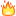 Есть такая профессия – Родину защищать!За нашу Родину! Жители городского округа «город Кизилюрт» и Кизилюртовского района единодушно решили провести совместную патриотическую акцию в поддержку территорий, решивших войти в состав России, в поддержку Российской Армии и мобилизованных. Данную инициативу полностью поддержали руководители г. Кизилюрта Магомед Магомедов, Кизилюртовского района Рустам Татарханов, депутаты НС РД, городского и районного Собраний депутатов, общественность, духовенство, молодёжь. Всего в патриотической акции «За Родину!» приняли участие более 15 тысяч человек. В парке культуры и отдыха им. Малагусейнова как никогда было многолюдно. Многие люди, подростки держали в руках портрет Президента РФ В. Путина, лозунги в поддержку российских солдат, Флаги России и Знамёна Победы. Сцена также была украшена патриотическими Флагами и баннерами.Ко Всемирному Дню туризма, библиотекари филиала №1 городской ЦБС \ посёлок Новый Сулак \ провели интерактивный час "Туризм для всех" и рассказали об уникальных местах и туристических маршрутах республики Дагестан который в последнее время очень популярен среди российских туристов и не только. Ребята отправились в видео путешествие по природным достопримечательностям где узнали много нового и интересного о своей малой родине. Они ознакомились с информационно-познавательными сайтами, которые позволят всем путешествовать по просторам республики Дагестан , изучать природные объекты, их историю, географию, животный и растительный миры.«Молодость Дагестана» успешно выступил в Кизилюрте.В рамках реализации федеральной программы «Пушкинская карта», реализуемой по поручению Президента РФ В. Путина, для молодёжи от 14 до 22 лет проводятся интересные культурно-массовые мероприятия. Коллектив Государственного Ансамбля танца народов Кавказа «Молодость Дагестана» буквально взорвал и покорил сердца молодых кизилюртовцев своей динамичностью, яркостью, красотой и неповторимостью каждого национального танца, талантом, любовью к истории родного края и России, красотой костюмов и музыкальных хореографических постановок. Октябрь1. 3 октября был проведен день пожилых людей, в рамках которого прошли акции «День мудрости», «День милосердия», «День опытных и строгих». Акции прошли в ЦБС города и её филиалах. В акции приняли участие более 150 детей и взрослых.2. Молодежь города, в рамках акции «Зов природы» организовал субботник с раздельным сбором мусора на двух объектах города.3. 11 октября в Махачкале, на центральной площади более 30 тысяч человек приняли участие в Митинге – концерте «За нами правда, а в правде сила», в том числе более 250 человек из города Кизилюрта тоже.4. Волонтеры города Кизилюрта продолжают оказывать помощь не только самим резервистам в рамках частичной мобилизации граждан, но и поддерживать их семей. В торжественной обстановке отправляют мобилизованных ребят из Кизилюрта. В Кизилюрте в поддержку мобилизованных и их семей создан фонд «За Родину» и штаб по оказанию помощи военнослужащим и их семьям в рамках проекта #МыВместе, под руководством Главы ГО «город Кизилюрт» Магомедовым М.Ю. и его заместителем Г.Б. Биярслановым. Всем военнослужащим из этого фонда была приобретена и выдана обмундирование, снаряжение и другие элементы экипировки.5. «Спасибо Вам Герои» - под таким названием прошла акция по благоустройству памятников военнослужащим и ветеранам. Акция прошла в рамках Осеннего марафона добрых дел - 2022 г.6. В октябре провели интерактивную встречу с молодежью города «Нет наркотикам и алкоголизму». Во встрече принял участие эксперт в сфере профилактики наркомании среди подростков и молодежи Магомедов Далгат Зиявудинович. В мероприятии приняли участие более 300 человек. Такую же встречу провели и в мед колледже им. Башларова.7. «Мы все в ответе за нашу планету» - экологический час под таким названием прошел в ЦБС г. Кизилюрта. Ребята узнали, что надо делать, для того, чтобы сохранить наш общий дом – планету земля.8. В октябре в МКУ «ЦБС» г. Кизилюрта прошел праздник белых журавлей – это праздник поэзии и памяти, павших на полях сражений во всех войнах. 9. Молодежной общественной организацией «Молодежь Кизилюрта» при отделе проведен эко-урок «Климат и углеродный след» в конференц-зале модельной библиотеки города Кизилюрт. Это связанно с тем, что на сегодняшний день экологическое просвещение является важным инструментом по улучшению благосостояния окружающей среды. Мероприятие было проведено в рамках акции «Осенний марафон добрых дел - 2022».10. 25 октября состоялось торжественное открытие после ремонта городской библиотеки «Нового поколения» по модельному стандарту. В торжественном открытии библиотеки приняли участие Глава ГО «город Кизилюрт» М.Ю. Магомедов и Министр культуры РД З.А. Бутаева.11. В рамках Года культурного наследия народов России в городе Кизилюрте 25 октября состоялся форму «Истоки».12. 27 октября 2022 года в г. Махачкале состоялся региональный фестиваль – конкурс антитеррористической направленности для детей и молодежи «Дети Кавказа за мир на Кавказе», в котором приняли активное участие хореографический ансамбль «Юность Кизилюрта», МКУ ДО «ДШИ» г. Кизилюрт, под руководством Курахмаевой Патимат Б. Они заняли 1-е место в номинации «Хореографическое искусство».13. Конкурс рисунков «Здесь мой дом», состоялся в модельной библиотеке.14. Празднично провели мероприятие к 30-летию со дня образования Кизилюртовского отделения ВОО для слабовидящих. Представители городской библиотеки и городского дома культуры не посредственные участники и помощники при проведении многих мероприятий и конкурсов отделения ДРО ВОС.15. В городской библиотеке провели книжную выставку – обзор «Скажи наркотикам нет», по которой были выставлены книги и журналы, помогающие найти ответ в борьбе со страшной бедой.НОЯБРЬ 20221) Работники Культуры и искусства Кизилюрта приняли участие в праздновании 30-летнего юбилея ДРО ВОС «Сулак».2) В рамках формирования здорового образа жизни, противодействия экстремизму, наркотикам, алкоголизму, библиотекарь филиала 6 ЦБС Кизилюрта А. Податлива провела просветительскую встречу с детьми «Скажи наркотикам нет!»3) Работники ДШИ Кизилюрта приняли участие в республиканском конкурсе/выставке «Гамзатовские странички», которой состоялся в Махачкале. Целью конкурса было приобщение детей к истокам художественного творчества, Культуры и традиций. За участие в конкурсе педагоги и учащиеся ДШИ от Республиканского учебно-методического центра Минкультуры РД получили дипломы и грамоты за вклад в развитие художественного творчества.4)  В ЦБС и ее филиалах в рамках федерального культурного проекта «Библионочь 2022» ко Дню народного единства состоялся показ документального фильма «люди дела». 5) В ГДК Кизилюрта прошёл большой городской праздничный концерт «В единстве наша сила». Были представлены патриотические музыкальные номера работников дома культуры, хореографические постановки. С праздником горожан поздравили Глава Кизилюрта М. Магомедов и общественные деятели.6) В Кизилюрте работники культуры, общественники отметили 105-летие годовщины Великой Октябрьской Социалистической революции. Перед собравшимися выступили депутат НС РД и руководитель городского комитета КПРФ А. Лабазанов и другие общественники. Артисты ГДК исполнили патриотические композиции. Были возложены цветы к памятнику В. Ленина.7) В детской библиотеке ЦБС была организована литературная выставка «осенний калейдоскоп». Детям были представлены произведения таких великих поэтов как А. Майков, А. Фет, А. Тютчев и других.8) В честь Дня сотрудника правоохранительных органов работники Культуры Кизилюрта приняли участие в чествовании личного состава и ветеранов МО МВД России «Кизилюртовский». 9) Работники Культуры Кизилюрта приняли участие в торжественном открытии новых детских площадок в рамках программы «Формирование комфортной городской среды».10) На сцене ГДК Кизилюрта для взрослых и подростков коллектив Государственного Лакского театра им. Э. Капиева представил пьесу «последняя цена» по произведению Расула Гамзатова.11) Для учащихся школ работники городской библиотеки провели мероприятия, посвящённые Международному Дню толерантности и Дню Народного единства.12) Учащиеся ДШИ Кизилюрта встретились с представителями ДРО ВОД «Волонтеры Культуры» и его руководителем Ринатом Кураховым. Встреча носила позитивный характер и была призвана повысить профессионализм волонтерского движения Кизилюрта.13) Министр по делам молодежи РД по итогам волонтерской деятельности вручил представителям Совета молодежи Кизилюрта Диплом 2 степени. Кизилюртовскую молодежь с заслуженной наградой поздравил Глава города Магомед Магомедов.14) Члены Совета молодежи Кизилюрта вместе с начальником отдела культуры, туризма и молодежной политики З. Аминовой обсудили планы реализации молодежной политики на предстоящий 2023 год, в том числе вопросы профилактики экстремизма и терроризма в молодежной среде.15) В филиале 6 ЦБС прошла интересная выставка рисунков «Природа глазами детей» 16) Работники модельной ЦБС и ее филиалов провели интересные литературные встречи с детьми посвящённые 115-летию шведской детской писательницы Астрид Линдгрен.17) Работники ЦБС провели встречи с учащимися городских школ в рамках Международного Дня правовой помощи детям. 18) Молодые медики (волонтеры) в рамках Всемирного дня борьбы с инсультом провели городскую просветительскую акцию «Оцени свой риск». Горожанам рассказывали, что необходимо делать при первых признаках инсульта, как уберечь себя от Грозного сердечного заболевания. 19) Молодежь Кизилюрта в рамках патриотического и духовного созидания, популяризации исторического наследия Дагестана посетила самые знаменитые места Кавказской войны, в том числе и Ахульго, соприкоснулась с эпохой Имама Шамиля.20) Молодежь Кизилюрта приняла участие в республиканском интерактивном уроке «Сохрани в себе человека», организованном министерством по молодежной политике РД.21) В ГДК Кизилюрта прошла патриотическая акция «Сердца солдатских матёрей». Она была посвящена Дню матери и матерям, чьи сыновья выполняют боевые задачи в зоне СВО на Украине. Солдатских матерей поздравили Глава города М. Магомедов, заместитель главы города А. Исаева, депутат НС РД Г. Биярсланов, а также С. Алибекова, А. Шахрудинова, З. Аминова, Г. Омаров и многие другие. Им дарили цветы и подарки, артисты ГДК и учащиеся ДШИ подготовили культурно-патриотическую концертную программу. Педагоги и учащиеся отделения ИЗО ДШИ организовали художественную выставку в честь российских солдат и их матерей. Все присутствующие почтили память земляков кизилюртовцев погибших на Украине. Большие аплодисменты вызвали учащиеся гимназии 5 которые отправили российским солдатам тёплые одеяла.22) В ГДК прошла ко Дню матери религиозная благотворительная акция, организованная отделом женского просвещения и благотворительным фондом «Инсан» Кизилюрта при Муфтияте РД. Студентки женского медресе исполнили нашиты и стихи, посвящённые матерям. 23) В модельной ЦБС для учащихся городских школ прошла встреча «Светоч русской поэзии» посвящённая А.С. Пушкину.24) работники ЦБС и учащиеся школ города приняли участие в онлайн-конкурсе «Мудрые строки Фазу» посвящённые 90-летию Великой дагестанской поэтессы Фазу Алиевой.25) В детской библиотеке ЦБС прошла патриотическая встреча с детьми в поддержку Российской Армии выполняющий боевые задачи на Украине.26) В филиале 6 ЦБС прошла интересная книжная выставка «Расти с книгой малыш», призванной повысить интерес детей к чтению.ДЕКАБРЬ 20221) В рамках Всемирного Дня борьбы со СПИДом в модельной ЦБС Кизилюрта прошла интересная встреча со студентами медиками, где были обсуждены вопросы борьбы с этим грозным заболеванием.2) В рамках Всемирного Дня инвалидов аниматоры ДШИ под руководством Мадины Рамазановой провели в детском кафе «Фантазия» для детей инвалидов развлекательную новогоднюю музыкальную программу.3) Глава города Кизилюрта М. Магомедов, работники Культуры и отдел Культуры поздравили педагога ДШИ Мадину Рамазанову с вручением премии Министерства Культуры РД «Душа Дагестана». 4) Библиотекари Кизилюрта приняли участие в республиканской научной конференции «Библиотеки как культурное наследие современного общества». Конференция проходила в рамках объявленного ООН Международного десятилетия сближения культур.5) В актовом зале городской администрации прошла городская патриотическая акция посвящённая 100-летию образования СССР и Дню Героев Отечества. О советском периоде города говорили депутаты НС РД А. Лабазанов и Г. Биярсланов и другие общественные деятели. Собравшиеся почтили память Героев Советского Союза и России, память погибших солдат на Украине. Артисты ГДК исполнили патриотические композиции. Все участники возложили цветы к памятникам ветеранов ВОВ, погибших афганцев и к памятнику В. Ленину. В этот же день поздравили Героя Социалистического труда Аминат Исалову.6) Молодежь Кизилюрта встретилась с осуждёнными колонии-поселения. Ребята рассказали о волонтерской деятельности и организовали спортивные мероприятия.7) подопечные ГКУ СРЦН организовали подарки для российских солдат на Украине.8) в гуманитарно-многопрофильном колледже создан новый отряд добровольцев «Импульс», вошедший в организацию «Молодежь Кизилюрта»9) преподаватели отделения ИЗО ДШИ организовали художественную выставку «За своих» в честь российских солдат, несущих службу в зоне СВО.10) городские библиотекари провели литературные выставки, посвящённые Дню Конституции России.11. Перед Новым годом всем близким и родным хочется пожелать самого лучшего и позитивного. Для любого солдата, выполняющего боевые задания на передовой, новогодняя открытка - это настоящая отдушина, напоминание об уюте дома и о том, что его ждут родные и близкие дома. Поэтому новогодние открытки для солдат Российской Армии выполняющих боевые задачи в зоне СВО, подготовленные учащимся и преподавателями отделения ИЗО ДШИ Кизилюрта получились особенно тёплыми и душевными. Дети отразили в них свою любовь и патриотизм к солдатам и офицерам нашей армии, пожелали им счастливого Нового года и скорейшего возвращения домой. Все работы были переданы в местное отделение ВПП «Единая Россия». Работы детей ДШИ Кизилюрта уже отправлены солдатам.12. 17 декабря более 200 волонтеров приняли участие на открытии проекта «Школа волонтеров. Герои нашего времени», руководителем которого является Мухаммад Зайнабилов.13. Учащиеся Детской школы искусств города Кизилюрта приняли участие в акции «Самая красивая новогодняя открытка семье защитника Родины», которая проходила в Дагестане накануне Нового года. Учащиеся отделения Изобразительного искусства под руководством педагогов нарисовали праздничные новогодние открытки семьям военнослужащих и написали для них самые добрые, трогательные пожелания.14. В Кизилюрте состоялось торжественное открытие общегородской новогодней Ёлки. Праздничный концерт по этому случаю был организован отделом культуры, туризма и молодежной политики администрации города по поручению главы городского округа «город Кизилюрт» Магомеда Магомедова возле главной городской елочки, установленной на своем традиционном месте возле колеса обозрения. 
Почетными гостями культурно-развлекательного мероприятия стали подопечные Социально-реабилитационного центра для детей и подростков. 
Хорошее настроение и увлекательную праздничную новогоднюю программу для гостей подарили учащиеся Детской школы искусств совместно с городским Домом культуры. 15. МБУ ДО «Детская школа искусств» г. Кизилюрта приняла участие в акции «Новогодние Окна» в формате онлайн-флэшмоба, представляющего собой оформление окон квартир, домов с использованием рисунков, картинок, надписей, новогодних украшений связанных с празднованием Нового года.
Участниками акции стали педагоги ДШИ, учащиеся, родители (законные представители). С давних времен самым семейным, теплым и радостным праздником считается Новый год. Это – самый любимый праздник взрослых и детей. Каждый человек ждет новогоднего волшебства. На помощь, педагогам проявив старание, выдумку активно подключились родители и дети. В результате проведенной работы получились творческие работы в виде оформленных окон домов и квартир с использованием новогодних украшений.16. В городе Кизилюрте состоялось открытие современного городского кинотеатра, отвечающего всем требованиям предоставления современных культурно-досуговых услуг населению. Это стало ещё одним достижением в культурной жизни города. Городской дом Культуры при поддержке главы ГО «город Кизилюрт» М. Ю. Магомедова, министерства Культуры РД успешно принял участие в Конкурсе на Грант Федерального Фонда экономической и социальной поддержки отечественной кинематографии. Работа по обустройству нового кинотеатра была проведена немалая. Все необходимое оборудование было установлено подрядной организацией «Азия- Синема». Теперь как взрослые, так и дети будут наслаждаться киноискусством в удобно оборудованном кинозале. Об этом говорили на торжественном открытии кинотеатра в своих выступлениях заместитель главы администрации Айшат Исаева, начальник отдела Культуры, туризма и молодежной политики Зина Аминова, директор МБУ ГДК Заур Багаудинов. Все выступившие отметили позитивную роль киноискусства в духовном развитии человека, напомнили, что с советских времён в Кизилюрте была развита сеть кинотеатров, которые люди посещали с большим удовольствием.17. В рамках празднования 100-летия СССР по инициативе Кизилюртовского ГК КПРФ в банкетном зале «Италия» состоялась встреча бывших партийно-советских работников города с молодежью. Во встрече приняли участие первый секретарь Кизилюртовского ГК КПРФ, депутат НС РД Абдулвахид Лабазанов,Экс Глава Администрации города Кизилюрта Алюков Устархан Шарапудинович, бывший первый секретарь ГК ВЛКСМ Магомед Пирбудагов, начальник отдела Культуры, туризма и молодежной политики городской администрации и бывший первый секретарь ГК ВЛКСМ Зина Аминова, врач Далгат Ахбердиев, политолог Закари Магомедов и другие. Абдулвахид Лабазанов рассказал об огромном политическом значении СССР в мировой истории и развитии человечества. Об этом же говорили практически все вышеперечисленные гости. Они в доступной для молодых людей форме рассказали об успехах и победах Советского периода и становления Кизилюрта. Молодежь задавала много интересных вопросов, на которые получила исчерпывающие ответы. Далее Абдулвахид Лабазанов выполнил приятную миссию вручив многим присутствовавшим юбилейные медали к 100-летию СССР выпущенные ЦК КПРФ, он также передал поздравления в связи с этим знаковым событием руководителя КПРФ Геннадия Зюганова и пожелал собравшимся мира, благополучия и процветания. Отмечу, что среди награждённых юбилейной медалью « 100 лет СССР» ЦК КПРФ значится известный меценат, благотворитель, Почетный Гражданин города Кизилюрта, депутат НС РД и генеральный директор ООО « ЮГ - СГЭМ» Гаджи Биярсланов.18. Новогодний праздничный концертНаступление самой главной, праздничной новогодней ночи кизилюртовцы отмечают по-традиции концертным мероприятием. Отдел Культуры, туризма и молодежной политики администрации ГО «город Кизилюрт» вновь подготовил для кизилюртовцев зажигательное концертное шоу. Перед городской новогодней ёлкой собралось большое количество горожан. Ведущая концерта Мадина Рамазанова от имени главы города Кизилюрта Магомеда Магомедова поздравила собравшихся с наступающим Новым 2023 годом. Она подчеркнула, что несмотря на все трудности кизилюртовцы добились успехов во всех сферах жизни города. Возрос патриотический дух горожан, особенно на фоне проведения СВО по защите народа Донбасса. Она передала всем пожелания руководителя города в процветании и благополучии в наступающем году. С зажигательными праздничными композициями выступили работники городского дома Культуры, работники Культуры Кизилюртовского района. Люди с радостью и воодушевлением встретили новый 2023 год!!!Ссылка: https://vk.com/feed